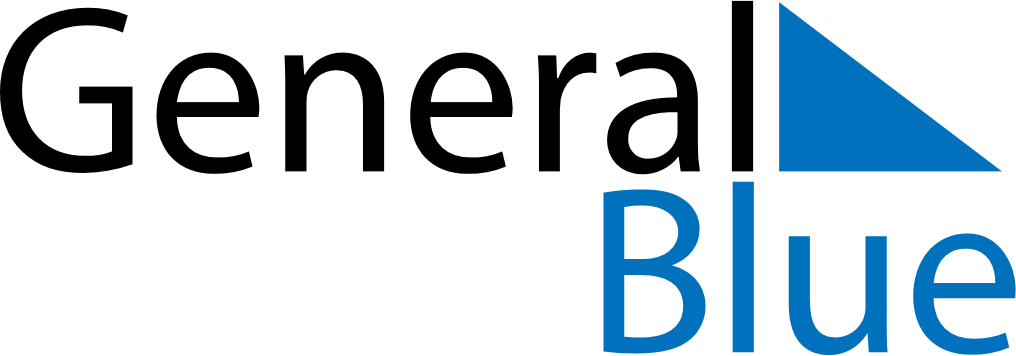 May 2024May 2024May 2024May 2024May 2024May 2024Mariano Moreno, Neuquen, ArgentinaMariano Moreno, Neuquen, ArgentinaMariano Moreno, Neuquen, ArgentinaMariano Moreno, Neuquen, ArgentinaMariano Moreno, Neuquen, ArgentinaMariano Moreno, Neuquen, ArgentinaSunday Monday Tuesday Wednesday Thursday Friday Saturday 1 2 3 4 Sunrise: 8:23 AM Sunset: 6:51 PM Daylight: 10 hours and 28 minutes. Sunrise: 8:23 AM Sunset: 6:50 PM Daylight: 10 hours and 26 minutes. Sunrise: 8:24 AM Sunset: 6:49 PM Daylight: 10 hours and 24 minutes. Sunrise: 8:25 AM Sunset: 6:48 PM Daylight: 10 hours and 22 minutes. 5 6 7 8 9 10 11 Sunrise: 8:26 AM Sunset: 6:46 PM Daylight: 10 hours and 20 minutes. Sunrise: 8:27 AM Sunset: 6:45 PM Daylight: 10 hours and 18 minutes. Sunrise: 8:28 AM Sunset: 6:44 PM Daylight: 10 hours and 16 minutes. Sunrise: 8:29 AM Sunset: 6:43 PM Daylight: 10 hours and 14 minutes. Sunrise: 8:30 AM Sunset: 6:42 PM Daylight: 10 hours and 12 minutes. Sunrise: 8:31 AM Sunset: 6:41 PM Daylight: 10 hours and 10 minutes. Sunrise: 8:32 AM Sunset: 6:40 PM Daylight: 10 hours and 8 minutes. 12 13 14 15 16 17 18 Sunrise: 8:33 AM Sunset: 6:39 PM Daylight: 10 hours and 6 minutes. Sunrise: 8:34 AM Sunset: 6:38 PM Daylight: 10 hours and 4 minutes. Sunrise: 8:34 AM Sunset: 6:38 PM Daylight: 10 hours and 3 minutes. Sunrise: 8:35 AM Sunset: 6:37 PM Daylight: 10 hours and 1 minute. Sunrise: 8:36 AM Sunset: 6:36 PM Daylight: 9 hours and 59 minutes. Sunrise: 8:37 AM Sunset: 6:35 PM Daylight: 9 hours and 58 minutes. Sunrise: 8:38 AM Sunset: 6:34 PM Daylight: 9 hours and 56 minutes. 19 20 21 22 23 24 25 Sunrise: 8:39 AM Sunset: 6:34 PM Daylight: 9 hours and 54 minutes. Sunrise: 8:40 AM Sunset: 6:33 PM Daylight: 9 hours and 53 minutes. Sunrise: 8:40 AM Sunset: 6:32 PM Daylight: 9 hours and 51 minutes. Sunrise: 8:41 AM Sunset: 6:31 PM Daylight: 9 hours and 50 minutes. Sunrise: 8:42 AM Sunset: 6:31 PM Daylight: 9 hours and 48 minutes. Sunrise: 8:43 AM Sunset: 6:30 PM Daylight: 9 hours and 47 minutes. Sunrise: 8:44 AM Sunset: 6:30 PM Daylight: 9 hours and 45 minutes. 26 27 28 29 30 31 Sunrise: 8:44 AM Sunset: 6:29 PM Daylight: 9 hours and 44 minutes. Sunrise: 8:45 AM Sunset: 6:28 PM Daylight: 9 hours and 43 minutes. Sunrise: 8:46 AM Sunset: 6:28 PM Daylight: 9 hours and 42 minutes. Sunrise: 8:47 AM Sunset: 6:28 PM Daylight: 9 hours and 40 minutes. Sunrise: 8:47 AM Sunset: 6:27 PM Daylight: 9 hours and 39 minutes. Sunrise: 8:48 AM Sunset: 6:27 PM Daylight: 9 hours and 38 minutes. 